Subsidiereglement Cultuur RonseAlgemene bepalingenArtikel 1
Hierna de verschillende instellingen die in het reglement voorkomen:College van Burgemeester en Schepen, hierna College genoemd.Cultuurdienst: verantwoordelijk voor de administratie van de subsidies.CultuurLink Ronse: de adviesraad voor Cultuur bestaande uit alle erkende verenigingen, een stuurgroep en werkgroepen die thematisch samenkomen.Stuurgroep: zoals beschreven in de statuten CultuurLink Ronse.Artikel 2Binnen de perken van de kredieten, goedgekeurd op de gemeentebegroting, worden door het College  subsidies verleend aan erkende culturele en socio-culturele verenigingen en/of activiteiten, volgens de voorwaarden die hierna worden vastgelegd.Artikel 3Dit reglement gaat over erkenning van verenigingen en toekenning van subsidies en moet goedgekeurd worden door CultuurLink en erna door het College. Door deze goedkeuring verleent CultuurLink een mandaat aan de Stuurgroep als adviesorgaan naar het College toe met betrekking tot subsidies en erkenning van verenigingen. De Stuurgroep kan het reglement jaarlijks herzien. Ook deze aanpassingen dienen goedgekeurd te worden door CultuurLink en door het College. Artikel 4Conform het decreet op Lokaal Cultuurbeleid art 57 moet het College eventuele beslissingen die afwijken van de door de Stuurgroep uitgebrachte adviezen motiveren. Elke beslissing wordt door de Cultuurdienst schriftelijk bevestigd aan de aanvrager met in kopie het advies van de Stuurgroep.Eventueel beroep kan aangetekend worden bij het College.Erkenning van de verenigingArtikel 5De erkenning wordt aangevraagd via een document verkrijgbaar op de Cultuurdienst of via de website https://www.ronse.be/nl/erkenning-en-subsidies-cultuurverenigingen. Na ontvangst van het ingevulde document door de Cultuurdienst wordt dit overhandigd aan de Stuurgroep. De Stuurgroep geeft een grondig gemotiveerd positief of negatief advies aan het College. Artikel 6Om erkend te worden, moeten de verenigingen aan volgende voorwaarden voldoen:De vereniging moet cultureel werk leveren. Onder cultureel werk wordt verstaan het organiseren of deelnemen aan activiteiten met een cultureel, socio-cultureel, vormend of ontspannend karakter.De vereniging dient het statuut te hebben van VZW, stichting of feitelijke vereniging.De vereniging moet geleid worden door een bestuur van minimum 2 personen.Het merendeel van de activiteiten moet in Ronse plaatsvinden.Alle externe communicatie moet in het Nederlands gebeuren.De vereniging moet bereid zijn om tegenover het College verantwoording af te leggen over de aanwending van de subsidies.De vereniging mag niet erkend zijn door een andere stedelijke adviesraad.De vereniging engageert zich om jaarlijks minimum 4 vergaderingen te houden en jaarlijks de contactgegevens door te geven aan de Cultuurdienst.SubsidiesArtikel 7De subsidies worden verdeeld onder:De Stedelijke Harmonie.De Erkende verenigingen van CultuurLink.De Stuurgroep & Werkgroepen.Projectsubsidies.De Stuurgroep adviseert het College over de verdeling van het totale subsidiebedrag met uitzondering van de Stedelijke Harmonie.Stedelijke HarmonieArtikel 8Een deel van het subsidiebedrag bepaald door het College, wordt toegekend aan de Stedelijke Harmonie. Erkende verenigingen van CultuurLinkArtikel 9Om in aanmerking te komen voor subsidies, moet een vereniging erkend zijn door CultuurLink.Er zijn twee soorten subsidies mogelijk namelijk de basissubsidie en de werkingssubsidie.De Stuurgroep adviseert met betrekking tot de toewijzing van beide subsidies.BasissubsidieArtikel 10De basissubsidie is een jaarbedrag dat aan alle erkende verenigingen wordt toegekend mits het indienen van een dossier met de jaarwerking (zie artikel 11).WerkingssubsidieArtikel 11De werkingssubsidie wordt aangevraagd via een document verkrijgbaar op de Cultuurdienst of via de website https://www.ronse.be/nl/erkenning-en-subsidies-cultuurverenigingen. Via dit document kan de vereniging een dossier opstellen met de jaarwerking ( activiteiten, vergaderingen,…). Dit dossier moet uiterlijk op 1 maart na het werkjaar in het bezit zijn van de Cultuurdienst. Dossiers die na deze datum binnenkomen, komen niet meer in aanmerking voor subsidiëring. Alle activiteiten moeten gestaafd worden mits voorlegging van voldoende bewijs zoals bv affiche, ingangskaart, uitnodiging, krantenartikel, … Activiteiten zonder bewijsvoering komen niet in aanmerking voor subsidiering.Artikel 12De werkingssubsidie wordt toegekend op basis van de gegevens uit het dossier van de jaarwerking en dit via een puntensysteem.Aan de activiteiten die in aanmerking komen voor subsidies wordt een waarde toegekend dat wordt uitgedrukt in punten. De werkingssubsidies worden dan verdeeld onder de verenigingen volgens het aantal punten dat aan de verenigingen werd toegekend.Indien verschillende verenigingen samen activiteiten organiseren worden de punten gelijkmatig verdeeld onder de organiserende verenigingen.Artikel 13Alvorens een beslissing te nemen inzake de toekenning van subsidies wint het College het advies in van de Stuurgroep. Artikel 14Indien blijkt dat een vereniging onjuiste gegevens heeft verstrekt, of dat de voorwaarden van dit reglement niet werden nageleefd, kan het College de subsidies geheel of gedeeltelijk terugvorderen.Stuurgroep en werkgroepenArtikel 15Een deel van het subsidiebedrag wordt voorzien voor de financiering van de werking van de Stuurgroep en de Werkgroepen. De Stuurgroep adviseert met betrekking tot de toewijzing van dit bedrag, staat in voor het financieel beheer van dit bedrag en rapporteert jaarlijks naar het College.ProjectsubsidiesArtikel 16Een projectsubsidie wordt toegekend aan uitzonderlijke projecten die het onderwerp uitmaken van een eenmalige activiteit. Deze projecten kunnen gerealiseerd worden zowel door erkende verenigingen of door groeperingen buiten de verenigingen om.Om in aanmerking te komen voor een projectsubsidie, moet het project aan volgende voorwaarden voldoen:Het project werd goedgekeurd door het College.Het project moet  volledig of voor een belangrijk deel plaatshebben in Ronse.De vereniging of organisatie moet bereid zijn om tegenover het College verantwoording af te leggen over de aanwending van de subsidies.De vereniging of organisatie moet in alle publicaties met betrekking tot het project de stadssteun vermelden op zijn minst door middel  van het logo van de Stad Ronse en CultuurLink.De vereniging of organisatie moet een prijsreductie verlenen aan houders van een Vrijetijdspas categorie 1 en 2 bij projecten waarbij een toegangsprijs wordt gevraagd. Deze korting moet in alle publicaties met betrekking tot het project worden vermeld. Op verzoek dienen maximaal 2 gratis toegangsbewijzen ter beschikking gesteld te worden van de Stuurgroep.De externe communicatie moet in het Nederlands gebeuren.Het initiatief dient opgevat te zijn als een bijzondere activiteit of samenwerking en dient aan minstens één van de volgende criteria te voldoen:Uitstraling bezitten buiten de grenzen van Ronse.Door aard, thema, vorm en/of doelgroep vernieuwing brengen in het culturele leven van Ronse.De cultuurspreiding bij specifieke doelgroepen bevorderen (zoals korting voor bepaalde groepen).De uitstraling van de stedelijke culturele instellingen bevorderen door ondersteunende initiatieven.De samenwerking van het cultureel verenigingsleven in de hand werken, binnen en/of buiten Ronse.Op een bijzondere wijze bijdragen tot de realisatie van het cultuurbeleidsplan van Ronse.Artikel 17De projectsubsidie wordt toegekend op basis van een document verkrijgbaar op de Cultuurdienst of via de website https://www.ronse.be/nl/erkenning-en-subsidies-cultuurverenigingen. Deze aanvraag wordt overgemaakt aan de Stuurgroep al dan niet via de Cultuurdienst en dit ten laatste 2 maand voor aanvang van het project. De Stuurgroep geeft een grondig gemotiveerd positief of negatief advies aan het College zowel met betrekking tot de erkenning van het project als over het bedrag.Artikel 18Binnen de zes weken volgend op de aanvraag en na advies van de Stuurgroep treft het College een  beslissing met betrekking tot het voorgestelde project. Artikel 19
Het bedrag van de subsidie wordt bepaald in functie van:Het cultureel belang van de activiteit.Het beschikbaar budget binnen het begrotingsjaar.De totale begroting van het project.De door andere overheidsbesturen toegezegde subsidie.Artikel 20Het toegekende subsidiebedrag zal maximaal 25 % van de uiteindelijke afrekening bedragen met een maximum van 2500 €.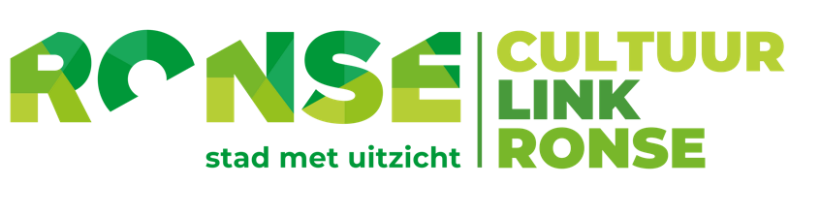 